Tuesday 9th February 2021Can I find definitions for words?Look up the following words from Chapter 6 and write definitions for them in your Home Learning book.tantalising      anguish        vestige        nonchalantly           sodden      lolldefy               capitulate	  obstinate     excruciating           permeateCan I interpret a character’s feelings in different parts of the story?During Chapter 6, Michael goes through many emotions. You may think he has been brave, cowardly, lonely, determined, happy, sad, confused, clever, sensible, angry or foolish.  Can you think of any other words to describe Michael’s feelings throughout the chapter?  List these words in your book.Write some sentences to explain how Michael was feeling at the beginning and at the end of Chapter 6.  Make sure you write as if you are Michael (in the first person) and use words which show how you are feeling and why. You can either write your thoughts in the thought bubbles on the next page, or draw your own thought bubbles in your book.Focus on: Capital letters and punctuation Sentence openers (don’t use I each time) Writing in the first person – you are Michael Correct spellings Beautiful handwriting Ambitious vocabulary - think carefully about your vocabulary, if you are feeling extremely angry, don’t use the word ‘mad’, think of other words you could use to describe feeling extremely angry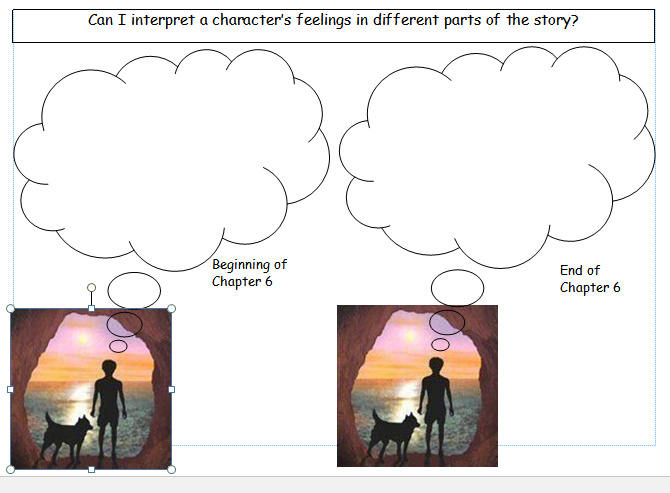 